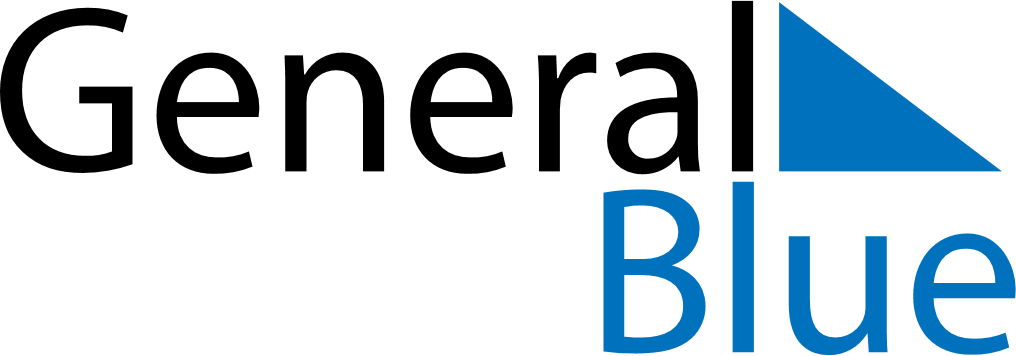 Daily Planner October 22, 2023 - October 28, 2023Daily Planner October 22, 2023 - October 28, 2023Daily Planner October 22, 2023 - October 28, 2023Daily Planner October 22, 2023 - October 28, 2023Daily Planner October 22, 2023 - October 28, 2023Daily Planner October 22, 2023 - October 28, 2023Daily Planner October 22, 2023 - October 28, 2023Daily Planner SundayOct 22MondayOct 23TuesdayOct 24WednesdayOct 25ThursdayOct 26 FridayOct 27 SaturdayOct 28MorningAfternoonEvening